SMLOUVA č. 701 220001			o nakládání s odpady a poskytování dodatečných služeb	Provozovatel:                    	Čistá Plzeň, s.r.o.			zastoupená jednatelem Otakarem Horákemse sídlem: 		Plzeň, Edvarda Beneše 430/23, PSČ 301 00zapsaná:	v obchodním rejstříku vedeným Krajským soudem v Plzni, oddíl C, vložka 22669IČO: 			280 46 153DIČ:			CZ28046153Bankovní spojení:	Komerční banka číslo účtu 43-3711080207/0100 E-mailové spojení:	info@cistaplzen.czna straně jedné jako poskytovatel (dále jen „Provozovatel“)aObjednatel: 		Sapelo E-commerce s.r.o.se sídlem:		Lochotínská 1064/30, Plzeň, 301 00zapsaný:			v obchodním rejstříku vedeném Krajským soudem v Plzni, oddíl C, vložka 25499IČO:			29110963DIČ:			CZ29110963IČP:			1013905105Bankovní spojení:	xxxTelefonní spojení:             	xxxE-mailové spojení:           	xxxZastoupený:		Dinh Quoc Anh Nguyen, jednatel 	na straně druhé jako objednatel (dále jen „Objednatel“)I.Předmět smlouvyProvozovatel provozuje zařízení určené pro nakládání s odpadem, a to zejména mobilní zařízení. Provozovatel se touto Smlouvou zavazuje převzít odpady Objednatele, které jsou specifikovány v čl. II této Smlouvy, stát se tak jejich vlastníkem a dále s těmi odpady nakládat v souladu se zákonem o odpadech, to vše za předpokladu, že Objednatel splní povinnosti, které na sebe převzal v této Smlouvě. Smluvní strany se dohodly, že odpad se má za převzatý Provozovatelem v okamžiku, kdy jej převezme od Objednatele.Objednatel se zavazuje sjednaným způsobem předávat odpady Provozovateli po dobu účinnosti této Smlouvy a za plnění poskytovaná Provozovatelem zaplatit Provozovateli úplatu sjednanou podle Všeobecných obchodních podmínek (dále jen „VOP“), které jsou součástí této Smlouvy, a plnit další povinnosti uvedené v této Smlouvě.II.Specifikace rozsahu plněníSpecifikace rozsahu plnění, specifikace nádob a adresa stanoviště nádob je součástí obchodního tajemství. Další služby nad rámec specifikace rozsahu plnění je možné objednat telefonicky na zákaznické lince Provozovatele č. 800 44 11 11 a následně potvrdit e-mailem na adresu sdělenou Objednatelem.Změnu rozsahu plnění spočívající ve snížení počtu nádob lze realizovat nejdříve tři (3) měsíce ode dne přistavení příslušné konkrétní nádoby.Rozsah poskytovaných služeb:xxxIV.Dohoda stranÚčinností této Smlouvy se ruší veškeré Smlouvy uzavřené mezi smluvními stranami, jejichž předmětem je shodné plnění, na nějž se vztahuje tato Smlouva.V.Závěrečná ustanoveníTato smlouva nabývá platnosti podpisem poslední ze smluvních stran a účinnosti dne 15.01.2022.Tato smlouva je vyhotovena ve dvou (2) stejnopisech, kdy každá ze smluvních stran obdrží po jednom (1) stejnopisu. Smluvní strany prohlašují, že se seznámily s obsahem této smlouvy, že ji uzavřely ze své pravé a svobodné vůle a na důkaz toho připojují své podpisy. 	V Plzni dne 21.02.2022					V ………………….. dne 	Provozovatel:						Objednatel: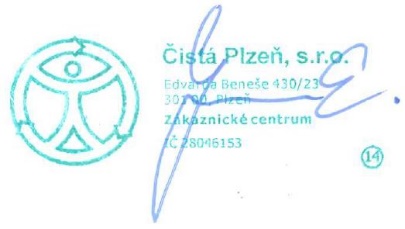 	Čistá Plzeň, s.r.o.				     	                  Na základě plné moci:                   Exxx GxxxSapelo E-commerce s.r.o.